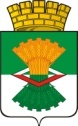 ПОСТАНОВЛЕНИЕГлавы  Махнёвского  муниципального образования         от   26 мая  2014 года               п.г.т. Махнево                      № 23 О внесении изменений в постановление Главы Махнёвского муниципального образования от 17.01.2014  № 02 «О создании  Консультационного  совета по вопросам межнационального и межконфессионального согласия в Махнёвском  муниципальном образовании» (с изменениями от 01.04.2014 № 11)                              Во исполнение мероприятий  пункта 4.1 пункта 1 раздела V  протокола  совещания Заместителя Председателя Правительства Свердловской области  Я.П.Силина с главами муниципальных образований в Свердловской области в режиме видеоконференции от 28 марта 2014 года, в целях решения первоочередных задач, стоящих перед органами местного самоуправления Махнёвского муниципального образования   ПОСТАНОВЛЯЮ:       1. Внести изменения в Постановление Главы Махнёвского муниципального образования от 17.01.2014 № 02 «О создании    Консультационного совета по вопросам межнационального и межконфессионального  согласия в Махнёвском  муниципальном образовании»:       1.1  Приложение № 2 изложить в следующей редакции: прилагается.       2. Настоящее Постановление  вступает в силу  со дня его принятия.       3. Настоящее Постановление опубликовать в газете «Алапаевская искра» и разместить на официальном сайте Махнёвского муниципального образования в сети  Интернет.       4. Контроль за исполнением настоящего Постановления оставляю за собой.Глава муниципального образования                                     И.М.АвдеевПриложение №2к Постановлению Главы Махнёвского                                                    муниципального образования                                   от 26.05.2014 № 23Составчленов консультационного совета по вопросам межнационального и межконфессионального согласия в Махнёвском муниципальном образованииПредседатель – Авдеев   Игорь   Михайлович –   Глава    Махнёвскогомуниципального образования. Заместитель  Председателя –  Бузань  Николай  Дмитриевич  –  главаАдминистрации Махнёвского муниципального образования.Секретарь  –  Юрьева  Лариса  Валерьевна   –   главный   специалисторганизационного отдела Администрации Махнёвского муниципального образования.     Члены комиссии:Алышов Сахават Гарахан оглы – депутат Думы Махнёвскогомуниципального образования.Биргер Анатолий Рудольфович – заместитель  главы  АдминистрацииМахнёвского муниципального образования по экономике, жилищно – коммунальному хозяйству, транспорту и связи.Толмачева Лариса Бовильевна –  заместитель  главы  АдминистрацииМахнёвского муниципального образования по социальным вопросам.Микелашвили     Николай       Эльбердович       –     индивидуальныйпредприниматель.Геворгян  Сисак  Петросович  –  индивидуальный  предприниматель.Смагина   Алевтина  Анатольевна   –   председатель  Совета  ветерановМахнёвского муниципального образования.Цицирвова  Лариса  Михайловна  –  начальник  отдела   образованияАдминистрации Махнёвского муниципального образования.Травников Николай Николаевич – начальник отделения полиции №2ММО МВД России «Алапаевский» старший лейтенант полиции.Немчинова Людмила Игоревна – ведущий  специалист  по  развитиюкультуры и туризма Администрации Махнёвского муниципального образования.Аксентьев   Сергей   Викторович   –    директор  МКУ  «Махнёвскийфизкультурно – спортивный комплекс «Ермак».Корнилова Марина Анатольевна – директор МКОУДОД «Махнёвскаядетская музыкальная школа». Отец Леонид (Солдатов)- благочинный благочинического округа.Третьякова Галина Гавриловна-пенсионер, внештатный корреспондент газеты «Алапаевская искра».